AVANCES CUMPLIMIENTO INDICADORES PAPSFOR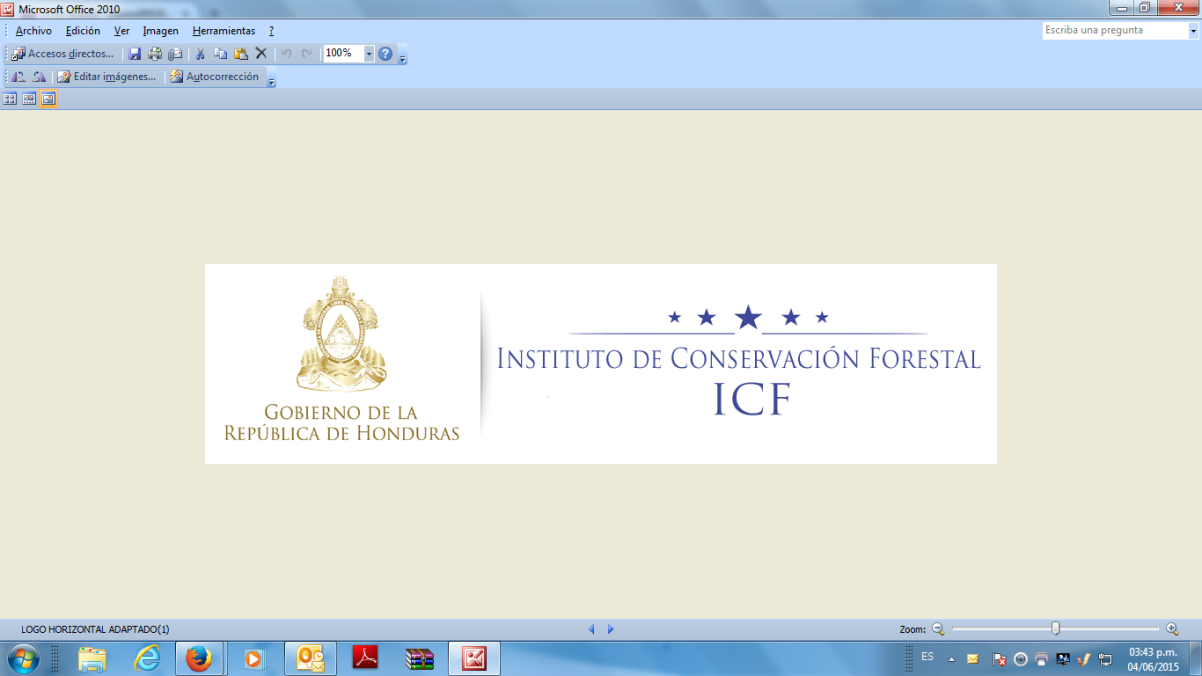 Descripción del IndicadorDescripción del IndicadorMetaAnualProgramado ITrimestreEjecutado ITrimestreTotal AcumuladoPendiente de ejecutar meta anualIndicador 7:Eficacia en trámites para la aprobación de planes de manejo forestal.Indicador 7:Eficacia en trámites para la aprobación de planes de manejo forestal.Días00080Avance:Se realizó proceso de análisis de las responsabilidades de las partes involucradas en los procesos de aprobación de los planes de manejo. Para ello se definieron los roles de la Secretaría General y del Departamento de Manejo Forestal.Para efectos de cumplimiento de PAPSFOR se determinó que el tiempo de aprobación del plan de manejo inicia cuando este se presenta para su aprobación. La no objeción es un trámite previo. El Departamento de Manejo forestal está en proceso de elaboración del manual de procedimientos, mismo que implica los roles del equipo de trabajo para los diferentes procesos. Este documento tiene como finalidad homologar los procesos en las 12 Regiones Forestales. Lo que compete a los procedimientos técnicos de aprobación de planes de manejo ya está evacuado. Se realizó una primera discusión del manual de procedimientos a nivel del Departamento de Manejo Forestal.Se elaboraron Términos de Referencia para la contratación de un profesional forestal/abogado para una compilación y revisión de la normativa vigente. Estos términos fueron remitidos a la Dirección Ejecutiva con el listado de los postulantes.Se monitorean los tiempos mediante la bitácora del SNIF. Se tiene acceso a la información al momento que se requiera, siempre y cuando el SNIF esté activo.Se realizó proceso de análisis de las responsabilidades de las partes involucradas en los procesos de aprobación de los planes de manejo. Para ello se definieron los roles de la Secretaría General y del Departamento de Manejo Forestal.Para efectos de cumplimiento de PAPSFOR se determinó que el tiempo de aprobación del plan de manejo inicia cuando este se presenta para su aprobación. La no objeción es un trámite previo. El Departamento de Manejo forestal está en proceso de elaboración del manual de procedimientos, mismo que implica los roles del equipo de trabajo para los diferentes procesos. Este documento tiene como finalidad homologar los procesos en las 12 Regiones Forestales. Lo que compete a los procedimientos técnicos de aprobación de planes de manejo ya está evacuado. Se realizó una primera discusión del manual de procedimientos a nivel del Departamento de Manejo Forestal.Se elaboraron Términos de Referencia para la contratación de un profesional forestal/abogado para una compilación y revisión de la normativa vigente. Estos términos fueron remitidos a la Dirección Ejecutiva con el listado de los postulantes.Se monitorean los tiempos mediante la bitácora del SNIF. Se tiene acceso a la información al momento que se requiera, siempre y cuando el SNIF esté activo.Se realizó proceso de análisis de las responsabilidades de las partes involucradas en los procesos de aprobación de los planes de manejo. Para ello se definieron los roles de la Secretaría General y del Departamento de Manejo Forestal.Para efectos de cumplimiento de PAPSFOR se determinó que el tiempo de aprobación del plan de manejo inicia cuando este se presenta para su aprobación. La no objeción es un trámite previo. El Departamento de Manejo forestal está en proceso de elaboración del manual de procedimientos, mismo que implica los roles del equipo de trabajo para los diferentes procesos. Este documento tiene como finalidad homologar los procesos en las 12 Regiones Forestales. Lo que compete a los procedimientos técnicos de aprobación de planes de manejo ya está evacuado. Se realizó una primera discusión del manual de procedimientos a nivel del Departamento de Manejo Forestal.Se elaboraron Términos de Referencia para la contratación de un profesional forestal/abogado para una compilación y revisión de la normativa vigente. Estos términos fueron remitidos a la Dirección Ejecutiva con el listado de los postulantes.Se monitorean los tiempos mediante la bitácora del SNIF. Se tiene acceso a la información al momento que se requiera, siempre y cuando el SNIF esté activo.Se realizó proceso de análisis de las responsabilidades de las partes involucradas en los procesos de aprobación de los planes de manejo. Para ello se definieron los roles de la Secretaría General y del Departamento de Manejo Forestal.Para efectos de cumplimiento de PAPSFOR se determinó que el tiempo de aprobación del plan de manejo inicia cuando este se presenta para su aprobación. La no objeción es un trámite previo. El Departamento de Manejo forestal está en proceso de elaboración del manual de procedimientos, mismo que implica los roles del equipo de trabajo para los diferentes procesos. Este documento tiene como finalidad homologar los procesos en las 12 Regiones Forestales. Lo que compete a los procedimientos técnicos de aprobación de planes de manejo ya está evacuado. Se realizó una primera discusión del manual de procedimientos a nivel del Departamento de Manejo Forestal.Se elaboraron Términos de Referencia para la contratación de un profesional forestal/abogado para una compilación y revisión de la normativa vigente. Estos términos fueron remitidos a la Dirección Ejecutiva con el listado de los postulantes.Se monitorean los tiempos mediante la bitácora del SNIF. Se tiene acceso a la información al momento que se requiera, siempre y cuando el SNIF esté activo.Se realizó proceso de análisis de las responsabilidades de las partes involucradas en los procesos de aprobación de los planes de manejo. Para ello se definieron los roles de la Secretaría General y del Departamento de Manejo Forestal.Para efectos de cumplimiento de PAPSFOR se determinó que el tiempo de aprobación del plan de manejo inicia cuando este se presenta para su aprobación. La no objeción es un trámite previo. El Departamento de Manejo forestal está en proceso de elaboración del manual de procedimientos, mismo que implica los roles del equipo de trabajo para los diferentes procesos. Este documento tiene como finalidad homologar los procesos en las 12 Regiones Forestales. Lo que compete a los procedimientos técnicos de aprobación de planes de manejo ya está evacuado. Se realizó una primera discusión del manual de procedimientos a nivel del Departamento de Manejo Forestal.Se elaboraron Términos de Referencia para la contratación de un profesional forestal/abogado para una compilación y revisión de la normativa vigente. Estos términos fueron remitidos a la Dirección Ejecutiva con el listado de los postulantes.Se monitorean los tiempos mediante la bitácora del SNIF. Se tiene acceso a la información al momento que se requiera, siempre y cuando el SNIF esté activo.Se realizó proceso de análisis de las responsabilidades de las partes involucradas en los procesos de aprobación de los planes de manejo. Para ello se definieron los roles de la Secretaría General y del Departamento de Manejo Forestal.Para efectos de cumplimiento de PAPSFOR se determinó que el tiempo de aprobación del plan de manejo inicia cuando este se presenta para su aprobación. La no objeción es un trámite previo. El Departamento de Manejo forestal está en proceso de elaboración del manual de procedimientos, mismo que implica los roles del equipo de trabajo para los diferentes procesos. Este documento tiene como finalidad homologar los procesos en las 12 Regiones Forestales. Lo que compete a los procedimientos técnicos de aprobación de planes de manejo ya está evacuado. Se realizó una primera discusión del manual de procedimientos a nivel del Departamento de Manejo Forestal.Se elaboraron Términos de Referencia para la contratación de un profesional forestal/abogado para una compilación y revisión de la normativa vigente. Estos términos fueron remitidos a la Dirección Ejecutiva con el listado de los postulantes.Se monitorean los tiempos mediante la bitácora del SNIF. Se tiene acceso a la información al momento que se requiera, siempre y cuando el SNIF esté activo.